SMLOUVAo poskytování datových služeb, uzavřená podle ustanovení § 2586 a následujících zákona č. 89/2012 Sb., občanský zákoník, ve znění pozdějších předpisůSmluvní strany:Česká národní bankaNa Příkopě 28, 115 03 Praha 1zastoupená: Ing. Vladimírem Mojžíškem, ředitelem sekce informatikyaIng. Zdeňkem Viriusem, ředitelem sekce správníIČO: 48136450DIČ:  CZ48136450 (dále jen jako "uživatel")a……………………………………….……………..č. účtu: ......................./kód banky ……..(plátce DPH uvede svůj účet, který je zveřejněn podle §98 zákona o DPH) (doplní dodavatel)(dále jen "provozovatel")IPředmět smlouvy, místo plnění1.	Předmětem smlouvy je povinnost provozovatele zřídit a poskytovat službu nepřetržitého vzájemného datového propojení poboček a pracovišť uživatele uvedených v příloze č. 2 (dále také jen “WAN“ nebo také jen „služba“). 2.	Provozovatel se zavazuje poskytovat službu s garantovanou dostupností 99,95 % v souladu s definicí dostupnosti uvedenou v příloze č. 1. 3.	WAN je specifikována v příloze č. 1 - Vlastnosti a parametry řešení, v příloze č. 3 – Technická podpora a v příloze č. 6 – Popis a schéma technického řešení. 4.	Uživatel se zavazuje za tuto službu platit cenu dle čl. III.5.	 Místem plnění jsou budovy uživatele na následujících adresách:	- Na Příkopě 28, Praha 1	- Strojírenská 175, Praha 5,	- Husova 10, Plzeň,	- Hořická ulice 1652, Hradec Králové,	- Rooseveltova 18, Brno,	- Nádražní 4, Ostrava,	- Lannova třída 1, České Budějovice,	- Klášterní 3301/11, Ústí nad Labem.IILhůty plněníProvozovatel se zavazuje zprovoznit WAN nejpozději do 6 týdnů ode dne podpisu této smlouvy.IIICeny plnění a platební podmínky(dodavatel nevyplňuje ceny, budou doplněny podle nabídky vybraného dodavatele při uzavření smlouvy)1. Celková cena plnění dle čl. I byla stanovena dohodou a činí………. Kč bez DPH za kalendářní měsíc. Z toho ceny podle jednotlivých míst plnění činí:2.	K cenám dle odst.1 bude připočtena DPH v zákonné výši. Ceny zahrnují veškeré náklady provozovatele spojené s plněním podle této smlouvy.3.	Ceny dle odst. 1 budou hrazeny na základě daňového dokladu, který je provozovatel oprávněn vystavit nejdříve k poslednímu dni kalendářního měsíce, za který se platí. V případě, že služba nebude poskytována celý kalendářní měsíc, bude provozovatel účtovat pouze alikvotní část ceny.4.	Doklady k úhradě (faktury) budou obsahovat údaje podle § 435 občanského zákoníku, evidenční číslo smlouvy objednatele a bankovní účet, na který má být placeno a který je uveden v záhlaví této smlouvy nebo který byl později aktualizován provozovatelem (dále jen „určený účet“). Daňový doklad bude nadto obsahovat náležitostí stanovené v zákoně o dani z přidané hodnoty. V případě, že doklad k úhradě bude postrádat některou ze stanovených náležitostí nebo bude obsahovat chybné údaje, je uživatel oprávněn jej vrátit provozovateli, a to až do lhůty splatnosti. Nová lhůta splatnosti začíná běžet dnem doručení bezvadného dokladu k úhradě. 5.	V případě, že bude v dokladu k úhradě uveden jiný než určený účet, je pověřená osoba provozovatele povinna na základě výzvy uživatele sdělit na e-mailovou adresu, ze které byla výzva odeslána, zda má být zaplaceno na bankovní účet uvedený v dokladu k úhradě, nebo na určený účet. V tomto případě se doklad k úhradě nevrací s tím, že lhůta splatnosti začíná běžet až dnem doručení sdělení provozovatele podle předchozí věty. 6.	Doklady bude provozovatel zasílat elektronicky na adresu faktury@cnb.cz, přičemž doklad musí být vložen jako příloha mailové zprávy ve formátu PDF. V jedné mailové zprávě smí být pouze jeden doklad. Mimo vlastní doklad může být přílohou mailové zprávy jedna až tři přílohy k dokladu ve formátech PDF, DOC, DOCX, XLS, XLSX. Nebude-li možné zaslat doklad k úhradě elektronicky, zašle provozovatel doklad v analogové formě na adresu:Česká národní bankasekce rozpočtu a účetnictvíodbor účetnictvíNa Příkopě 28115 03 Praha 1 7.	Splatnost dokladu k úhradě je 14 dnů od doručení uživateli. Povinnost zaplatit je splněna odepsáním příslušné částky z účtu uživatele ve prospěch účtu provozovatele.8.	Smluvní strany se dohodly, že uživatel je oprávněn započíst jakoukoli svou peněžitou pohledávku za provozovatele, ať splatnou či nesplatnou, oproti jakékoli peněžité pohledávce provozovatele za uživatelem, ať splatné či nesplatné.IVZávazky provozovatele1.	Provozovatel odpovídá za to, že zařízení použité pro poskytování služeb bude mít platné technické a bezpečnostní atesty. Při instalaci zařízení vystaví provozovatel předávací protokol, který podepíší pověření pracovníci obou smluvních stran.2.	Provozovatel odpovídá za činnost zařízení a technických prostředků pouze po rozhraní dle přílohy č. 1 odst. 1.5, které je umístěné v propojovaných objektech dle přílohy č. 2.3.	Pro potřebu hlášení poruch a problémů při poskytování služby, provozovatel poskytuje identifikaci jednotlivých přípojek:4.	Provozovatel prohlašuje, že má ke dni uzavření této smlouvy sjednáno pojištění odpovědnosti za škodu způsobenou třetí osobě v souvislosti s poskytováním plnění podle této smlouvy s tím, že pojištění je sjednáno na pojistné plnění nejméně ve výši 20 mil. Kč a jeho spoluúčast nepřevyšuje 5 %. 5.	Provozovatel se zavazuje, že pojištění v uvedené výši a rozsahu zůstane účinné po celou dobu účinnosti této smlouvy, a do 5 pracovních dnů od výzvy uživatele je provozovatel povinen toto uživateli prokázat.VZávazky uživatele, součinnost1. Uživatel neumožní třetí osobě bez předchozího písemného souhlasu provozovatele užívání zařízení provozovatele dle čl. IV odst. 1. nebo služeb poskytovaných podle této smlouvy.2.	Uživatel se zavazuje poskytnout provozovateli součinnost potřebnou pro plnění předmětu této smlouvyVISmluvní pokuty, slevy z ceny, úrok z prodleníV případě prodlení provozovatele ve lhůtě pro zprovoznění služby dle čl. II bude uživatel požadovat zaplacení smluvní pokuty ve výši 20 000 Kč za každý den prodlení.V případě, že skutečně dosažená dostupnost byla ve vyhodnocovaném měsíci nižší, než garantovaná dostupnost uvedená v čl. I odst. 2, poskytne provozovatel uživateli slevu z celkové měsíční ceny plnění ve výši 0,05 % za každé snížení dosažené dostupnosti o 0,01%, tj. za každou minutu výpadku nad povolený limit 22 min. viz příloha 1 čl. 1.8 Dostupnost, její měření a vyhodnocování.V případě, že bylo ve vyhodnocovaném měsíci pro datový přenos u přípojky využito záložní spojení na dobu delší než 24 hod, poskytne provozovatel uživateli slevu ve výši 10% z ceny plnění dané přípojky.V případě, že byla u přípojky ve vyhodnocovaném měsíci celková doba plánované údržby vyšší než 4 hod, poskytne provozovatel uživateli slevu ve výši 10% z ceny plnění dané přípojky. Výše uvedené slevy budou provozovatelem uskutečněny formou opravného daňového dokladu (dobropisu) ve vyúčtování aktuálně skončeného měsíce.V případě prodlení uživatele s úhradou daňového dokladu je provozovatel oprávněn požadovat zaplacení úroku z prodlení ve výši stanovené předpisy občanského práva.Zaplacením smluvní pokuty není dotčen nárok na náhradu škody.Smluvní pokuta a úrok z prodlení jsou splatné do 14 dnů od doručení platebního dokladu povinné smluvní straně. Povinnost zaplatit je splněna odepsáním příslušné částky z účtu povinného ve prospěch účtu oprávněného.VIIMlčenlivost, ochrana osobních údajů, bezpečnostní požadavky uživatele1.	Provozovatel se zavazuje zajistit, že osoby podílející se naplnění dle této smlouvy zachovají mlčenlivost o všech skutečnostech, se kterými se seznámí v průběhu plnění této smlouvy a které nejsou veřejně dostupné. Povinnost mlčenlivosti trvá i po skončení účinnosti smlouvy.2.	Provozovatel se zavazuje zajistit, že osoby podílející se na plnění této smlouvy budou dodržovat bezpečnostní požadavky uživatele uvedené v příloze č.7.3.	Provozovatel se zavazuje zajistit, že zpracování všech jemu v souvislosti s touto smlouvou předaných osobních údajů zaměstnanců uživatele bude probíhat podle zákona č. 101/2000 Sb., o ochraně osobních údajů, ve znění pozdějších předpisů (dále jen „ZOOU“), zejména bude provozovatel povinen ve smyslu § 7 ZOOU splnit obdobně všechny povinnosti stanovené v § 5 ZOOU pro správce osobních údajů. Provozovatel se zavazuje dále zajistit, že zpracování všech jemu v souvislosti s touto smlouvou předaných osobních údajů zaměstnanců smluvního partnera bude probíhat způsobem vyhovujícím požadavkům Nařízení Evropského parlamentu a Rady (EU) 2016/679 ze dne 27. dubna 2016 o ochraně fyzických osob v souvislosti se zpracováním osobních údajů a o volném pohybu těchto údajů (dále jen „GDPR“), a to od okamžiku, kdy toto nařízení nabude účinnosti.VIIIUveřejnění smlouvy1.	Provozovatel si je vědom zákonné povinnosti uživatele uveřejnit na svém profilu tuto smlouvu včetně všech jejích případných změn a dodatků a výši skutečně uhrazené ceny za plnění této smlouvy.2.	Profilem uživatele je elektronický nástroj, prostřednictvím kterého uživatel, jako veřejný zadavatel dle zákona č. 134/2016 Sb., o zadávání veřejných zakázek, ve znění pozdějších předpisů, uveřejňuje informace a dokumenty ke svým veřejným zakázkám způsobem, který umožňuje neomezený a přímý dálkový přístup, přičemž profilem zadavatele v době uzavření této smlouvy je https://ezak.cnb.cz/.3.	Povinnost uveřejňování dle tohoto článku je uživateli uložena § 219 ZZVZ.4.	Uveřejňování bude prováděno dle zákona a příslušného prováděcího předpisu k zákonu.IXDoba trvání smlouvy, výpověď, odstoupení od smlouvy1. Smlouva se uzavírá na dobu neurčitou. Smlouvu lze vypovědět písemnou výpovědí s šesti měsíční výpovědní dobou, která počíná běžet od prvního dne kalendářního měsíce následujícího po doručení výpovědi druhé smluvní straně.2.	V případě, že kterákoliv ze smluvních stran podstatně poruší své smluvní povinnosti, je druhá smluvní strana oprávněna odstoupit od smlouvy.3.	Za podstatné porušení smluvních povinností se považuje:ze strany provozovatele	- 	případ, kdy je provozovatel v prodlení ve lhůtě dle čl. II déle než 30 dnů,když je dosažená dostupnost služby nižší než 95 % ve dvou po sobě jdoucích měsících,ze strany uživatele:	-	prodlení v úhradě daňového dokladu, pokud ani po písemné výzvě provozovatele uživatel neuhradí dlužnou částku do 30 kalendářních dnů od doručení výzvy.Odstoupení od smlouvy je účinné a smlouva zaniká s výjimkou ustanovení, která mají podle zákona nebo smlouvy trvat i po ukončení smlouvy, dnem doručení písemného odstoupení druhé smluvní straně. 4.	Po skončení účinnosti smlouvy provozovatel na své náklady demontuje a odveze zařízení, která instaloval v objektech uživatele.XZávěrečná ustanoveníSmlouva nabývá platnosti a účinnosti dnem podpisu smluvními stranami.Smluvní strany se dohodly, že uživatel je oprávněn kdykoliv v průběhu insolvenčního řízení zahájeného na majetek provozovatele vypovědět tuto smlouvu v části týkající se poskytování podpory, a to ve 14 denní výpovědní lhůtě, která počíná běžet dnem následujícím po doručení písemné výpovědi provozovateli.Tato smlouva je sepsána v českém jazyce. Veškerá komunikace mezi smluvními stranami vztahující se k této smlouvě bude probíhat v českém jazyce, nebude-li smluvními stranami v konkrétním případě dohodnuto jinak.Smluvní strany se dohodly, že případný spor, který vznikne z této smlouvy nebo v souvislosti s ní bude rozhodován výlučně podle českého práva obecnými soudy v České republice.Uplatnění domněnky doby dojití dle § 573 občanského zákoníku se vylučuje.Práva a povinnosti vzniklé z této smlouvy mohou být postoupena pouze po předchozím písemném souhlasu druhé smluvní strany. Za písemnou formu se nepovažuje e-mail či jiné elektronické zprávy. Ustanovení této smlouvy lze měnit nebo doplňovat pouze formou písemně uzavřených dodatků, podepsaných oběma smluvními stranami, vyjma případů změn osob nebo jejich kontaktních údajů uvedených v příloze č. 5, které budou prováděny písemným oznámením zaslaným na adresu sídla druhé smluvní strany. Za písemnou formu nebude pro účel uvedený v tomto odstavci považována výměna e-mailových či jiných elektronických zpráv.Odpověď strany této smlouvy, podle § 1740 odst. 3 občanského zákoníku, s dodatkem nebo odchylkou, není přijetím nabídky, ani když podstatně nemění podmínky nabídky.Smlouva je vyhotovena ve třech stejnopisech, z nichž uživatel obdrží dva stejnopisy a provozovatel jeden stejnopis.Přílohy:	č. 1 - Vlastnosti a parametry řešeníč. 2 - Adresy propojovaných objektů a umístění ukončeníč. 3 - Technická podporač. 4 - Vzor formuláře “Problém report - ČNB WANč. 5 - Pověřené osobyč. 6 - Popis a schéma technického řešeníč. 7 - Bezpečnostní požadavky uživateleV Praze dne …………..2018			V …………….. dne …………..2018Za uživatele:					Za provozovatele:…………………………..			…………………………..Ing. Vladimír Mojžíšek			doplní dodavatelředitel sekce informatiky				…………………………..Ing. Zdeněk Viriusředitel sekce správníPříloha č. 1Vlastnosti a parametry řešení Typ konektivitySlužba zajišťuje současně L2 i L3 konektivitu. Topologie sítěL3 konektivita je nakonfigurována jako „FULL MESH“.L2 konektivita je v objektech uživatele „ústředí“ (viz příloha č. 2) nakonfigurována jako „DUAL STAR“.Technické řešení konektivity a použité zařízení je v obou objektech „ústředí“ uživatele shodné. Předávací interface je pro tyto objekty definován v odst. 1.5.Technické řešení konektivity a použité zařízení v objektech uživatele označených v příloze č. 2 jako „pobočka„ nebo „pracoviště„ je shodné. Předávací interface je pro tyto objekty definován v odst. 1.5.Do každého objektu uživatele „pobočka“ nebo „pracoviště“ přivede provozovatel pro potřeby služby dva nezávislé okruhy. Z toho jeden okruh bude považován za záložní.Popis a schéma technického řešení propojení objektů uživatele je uvedeno v příloze č. 6 této smlouvy.Šířka pásmaVšechny dále uvedené šířky pásma jsou platné pro oba směry.Do každého objektu „ústředí“ j přiveden vedení  optick médi  s šířkou pásma 600 Mbit/sec.Do každého objektu „pobočka“ nebo „pracoviště“ jsou přivedena dvě vedení. Na vedení č. 1, které musí být přivedeno po optickém médiu je šířka pásma 100 Mbit/sec. Na vedení č. 2, které je považováno za záložní je šířka pásma 20 Mbit/sec. Vedení č. 2 může být realizováno i po jiném, než optickém médiu. V případě, že jsou obě vedení realizována po optickém médiu, musí být přivedena k hraně objektu každé jinou trasou.L2 i L3 sdílí výše uvedené šířky pásma a jejich podíl na těchto šířkách pásma může být libovolný. MTU
Pakety o délce 1540 bytů a kratší jsou transportovány bez fragmentace.Fyzické (předávací) rozhraní službyFyzické (předávací) rozhraní služby je v obou objektech „ústředí“ typu 1000BASE-TX/RJ45 full duplex s podporou funkce „autonegotiation“ a to v počtu minimálně dvou interface pro každou službu (L2/L3).Fyzické (předávací) rozhraní služby je ve všech objektech „pobočka“ a „pracoviště“ typu 100BASE-TX/RJ45 full duplex s podporou funkce „autonegotiation“ a to v počtu minimálně dvou interface pro každou službu (L2/L3). Provozovatel v objektech „pobočka“ a „pracoviště“ na vyžádání uživatele změní toto rozhraní na 1000BASE-T/RJ45 full duplex do 2 měsíců od vznesení požadavku, a to bez změny jakýchkoliv dalších ujednání této smlouvy.Ukončující konektory rozhraní služby musí být uživateli trvale dostupné.Fyzické umístění ukončeníSlužba je ukončena v prostorách uživatele dle tabulky v příloze č. 2 smlouvy. Adresní plán.Provozovatel akceptuje adresní plán uživatele, který může obsahovat libovolné adresy dle RFC 1918. V případě, že provozovatel potřebuje pro svoje zařízení použít adresy z RFC 1918 je povinen nechat si od uživatele jejich použití schválit, aby nedošlo ke kolizi adres.Dostupnost služby, její měření a vyhodnocování.Povinnost provozovatele zajistit nepřetržitý provoz služby byla splněna, pokud byly ve vyhodnocovaném měsíci splněny současně následující podmínky:Celková měsíční dostupnost nebyla nižší 99.95%, tj. součet výpadků na všech přípojkách byl maximálně 22 min za měsíc.Žádné ze záložních vedení do objektů pobočka nebo pracoviště nebylo použito pro datový přenos déle než 24 hod.Celková doba realizace plánované údržby nebyla u žádné přípojky delší než 4 hod.Za nedodržení dostupnosti se nepovažuje a do kalkulace dosažené dostupnosti se nezahrnuje:Nedostupnost služby z důvodu upgrade nebo plánované údržby zařízení provozovatele za předpokladu, že toto bylo oznámeno alespoň 20 pracovních dnů před započetím prací a navržená doba byla ze strany uživatele akceptována. Uživatel bude zpravidla akceptovat přerušení do 30 minut za den v libovolný den v době od 00:00 hod do 06:00 hod v rozsahu maximálně však 4 hodin za měsíc na jedné přípojce.Nedostupnost služby v důsledku ztráty napájení zařízení provozovatele umístěného v prostorách uživateleUživatel provádí kontrolu dostupnosti pomocí ICMP protokolu periodickým vysíláním pingů o velikosti 64 B s intervalem 5 sec z kontrolních sond umístěných bezprostředně za koncovým zařízením provozovatele v místě plnění “ústředí“ do kontrolních sond umístěných opět bezprostředně za koncovými zařízeními provozovatele v místech plnění typu „pobočka“ a „pracoviště“ s očekávanou odezvou do 200ms.Doba, kdy je na kterékoliv přípojce odezva na pingy delší než 200 ms, je pro účely vyhodnocení dostupnosti považována za výpadek služby. Ve vyhodnocovaném období se výpadky na jednotlivých přípojkách sčítají a součet výpadků za všechny přípojky zaokrouhlený na celé minuty nahoru je rozhodující pro výpočet celkové dostupnosti.Uživatel umožní provozovateli přístup (připojení) ke kontrolním sondám ve všech objektech uživatele, aby mohl provádět kontrolu měření dostupnosti. Pro vyhodnocení dostupnosti služby je rozhodující měření uživatele. Příloha č. 2:Adresy propojovaných objektůUmístění ukončení v propojovaných objektechPříloha č. 3Technická podporaProvozovatel uživateli poskytne:Online přístup k monitorování provozu na předávaných rozhraních. Za online přístup k datům se považuje takový přístup, kdy prodleva a měřicí interval nepřesáhne 5 minut. Monitorováním provozu se rozumí:okamžitý stav a zatížení jednotlivých přípojek,historický přehled využití a stavu přípojek minimálně za posledních 24 hod.,Reporty s měsíční periodicitou: dostupnosti jednotlivých přípojek,celkové délce poruch/y za sledované období,počtu poruch za sledované období.Konzultace, monitorování a analýzu provozu Reporty podle odstavce 1 body 1.1 a 1.2 poskytne provozovatel uživateli v elektronické formě do 15. dne následujícího měsíce. Konzultace, monitorování a analýzu provozu například v souvislosti se zaváděním nových aplikací uživatele využívajících službu je provozovatel povinen zajistit v pracovní dny v době od 8.00 hod. do 17.00 hod.Požadavky na odstranění poruch a na ostatní požadavky podle této smlouvy budou předávány písemně formou vyplněného formuláře “ČNB WAN - Problém report“, který tvoří přílohu č. 4 smlouvy. Uživatel bude zasílat své požadavky provozovateli elektronickou poštou na adresu …………………. (doplní dodavatel) a současně oznámí telefonicky na číslo …………………. (doplní dodavatel). Telefonické ohlášení požadavku na odstranění poruchy bude obsahovat stejné údaje jako „Problém report“(viz příloha č. 4). V případě výpadku elektronické pošty bude předán v písemné formě jiným způsobem, např. kurýrem nebo poštou.Požadavky na odstranění poruch nebo na jiné služby mohou předávat pouze pověření zaměstnanci uživatele uvedení v příloze č. 5 této smlouvy.Vyřešení každého požadavku uživatele bude zdokumentováno ve formuláři „ČNB WAN - Problem report“, který provozovatel uzavře a předá uživateli nejpozději do 24 hodin dne následujícího po dni vyřešení požadavku elektronicky zpět na adresu odesilatele požadavku.Pokud uživatel nebude souhlasit s uzavřením požadavku, bude o tom informovat provozovatele do 6 hodin následujícího dne po dni, kdy formulář od provozovatele obdržel.				Příloha č. 4Telefon: …………………..E-mail :  ……………………….              nebo Fax :  .....................................										Příloha č. 5Pověřené osobyPověřenými osobami smluvních stran jsou:Za uživatele:Za provozovatele:Příloha č.6Popis a schéma technického řešeníCentrályV případě výpadku jedné z centrálních lokalit bude provoz automaticky přesměrován provozovatelem služby na druhou centrální lokalitu.PobočkyPobočkovou síť doporučuje uživatel osadit jednotným technickým řešením.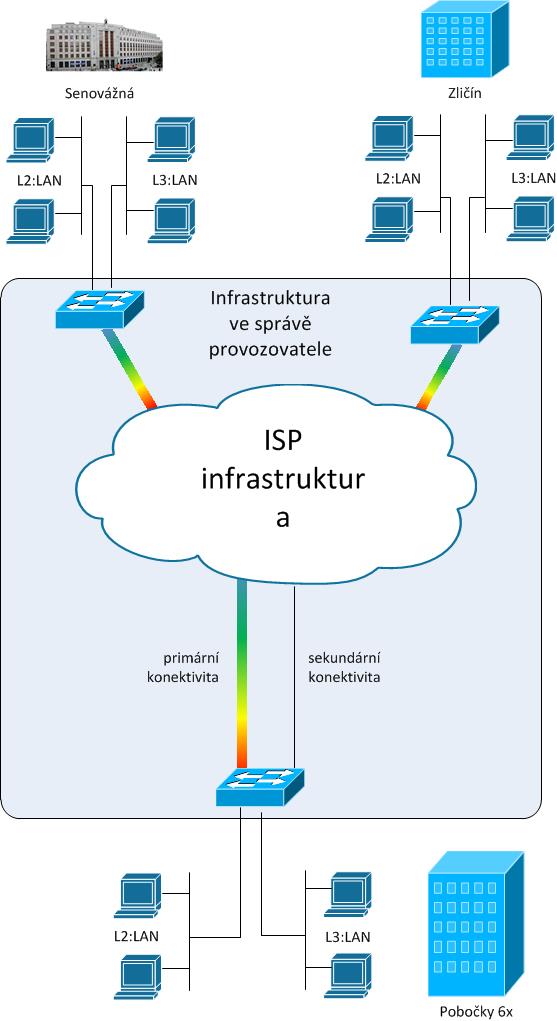 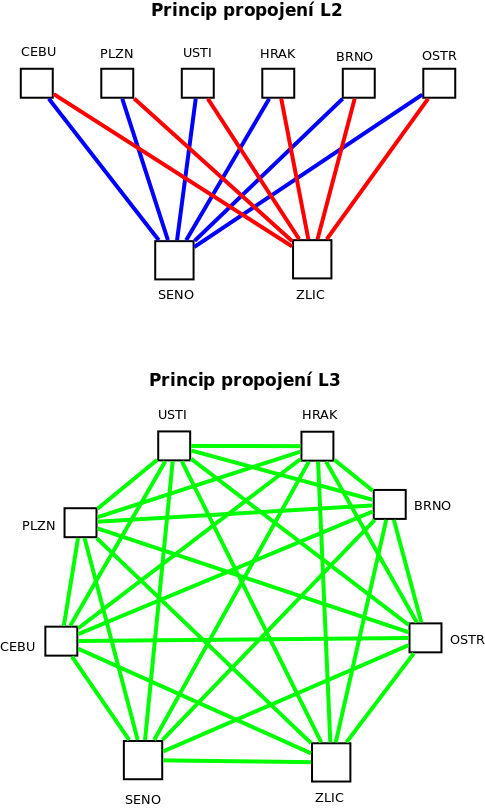 Příloha č. 7Bezpečnostní požadavky uživatele Provozovatel odpovídá za to, že do objektů uživatele (dále jen „ČNB“) budou vstupovat nebo vjíždět pouze jeho pracovníci, kteří jsou jmenovitě uvedeni v písemném seznamu schváleném ČNB (dále jen „seznam“). Tato povinnost se vztahuje i na posádky vozidel provozovatele vjíždějících do garáží ČNB za účelem složení a naložení nákladu. Seznam provozovatel předloží ČNB nejpozději v den podpisu smlouvy. Seznam bude obsahovat tyto položky: jméno, příjmení a číslo průkazu totožnosti pracovníků provozovatele. Součástí seznamu je ,,Prohlášení o poučení subjektů osobních údajů“ o podmínkách zpracování osobních údajů a o právech subjektů údajů ve smyslu zákona č. 101/2000 Sb., o ochraně osobních údajů, ve znění pozdějších předpisů (dále jen „ZOOÚ“) a ve smyslu obecného nařízení o ochraně osobních údajů - Nařízení Evropského parlamentu a Rady (EU) 2016/679 ze dne 27. dubna 2016 o ochraně fyzických osob v souvislosti se zpracováním osobních údajů a o volném pohybu těchto údajů a o zrušení směrnice 95/46/ES („GDPR“). Provozovatel v něm prohlásí a nese odpovědnost za to, že jeho pracovníci uvedení v seznamu byli poučeni: o tom, že provozovatel předá jejich osobní údaje v rozsahu: jméno, příjmení a číslo průkazu totožnosti České národní bance, sídlem Na Příkopě 28, Praha 1 v rámci plnění této smlouvy, a to za účelem ochrany práv a oprávněných zájmů ČNB (zajištění evidence osob vstupujících do budovy ČNB z důvodu ochrany majetku a osob a správy přístupového systému ČNB); o veškerých právech subjektu údajů, která mohou uplatnit vůči provozovateli a ČNB, zejména o právu právo na přístup k osobním údajům, které jsou o nich zpracovávány, právo na námitku proti zpracování osobních údajů, požadovat nápravu situace, která je v rozporu s právními předpisy, zejména formou zastavení nakládání osobními údaji, jejich opravou, doplněním či odstraněním a právem podat stížnost k Úřadu pro ochranu osobních údajů.Provozovatel si je vědom povinností vyplývajících pro správce osobních údajů z GDPR, které nabývá účinnosti 25. května 2018, a obsah poučení upraví tak, aby požadavky tohoto nařízení ode dne jeho účinnosti splňoval.Požadavky na případné doplňky a změny schváleného seznamu pracovníků provozovatele je nutno neprodleně oznámit ČNB. Případné doplňky a změny podléhají schválení ČNB. Osoby neschválené ČNB nemohou vstupovat do objektů ČNB, přičemž ČNB si vyhrazuje právo neuvádět důvody jejich neschválení.Při příchodu do objektů ČNB pracovníci provozovatele sdělí důvod vstupu, prokáží se osobním dokladem a podrobí se bezpečnostní kontrole. Osoby, které nejsou uvedeny na seznamu, nebudou do objektu ČNB vpuštěny. Schválení pracovníci provozovatele musí dbát pokynů bankovních policistů, které se týkají režimu vstupu, pohybu a vjezdu do objektu ČNB. Pracovníci provozovatele budou do prostorů ČNB vstupovat a v těchto prostorách se pohybovat v režimu návštěv, to znamená vždy pouze v doprovodu zaměstnance ČNB nebo zaměstnance referátu bankovní policie ČNB. V případě mimořádné události se pracovníci provozovatele musí řídit pokyny bankovních policistů nebo dozorujícím zaměstnancem ČNB a dále instrukcemi vyhlašovanými vnitřním rozhlasem.Pracovníci provozovatele nesmí vnášet do prostor ČNB nebezpečné předměty, jako jsou střelné zbraně, výbušniny apod. O tom co je a není nebezpečný předmět, rozhodují bankovní policisté v souladu s vnitřními předpisy ČNB.ČNB si vyhrazuje právo nevpustit do objektů ČNB pracovníka provozovatele, který je zjevně pod vlivem alkoholu, drog nebo jiné omamné látky.Bez písemného povolení ČNB je zakázáno fotografování a pořizování videozáznamů z interiéru objektů ČNB.Ve všech prostorech objektů ČNB je přísný zákaz kouření a používání otevřeného ohně. O povolení práce se zvýšeným požárním nebezpečím požádá provozovatel písemnou formou vždy nejpozději jeden pracovní den před zahájením prací, dozorujícího zaměstnance ČNB. Dále se pracovníci provozovatele musí zdržet poškozování či zcizení majetku ČNB, a dále zdržet se nevhodného chování vůči zaměstnancům a návštěvníkům ČNB.Pracovníci provozovatele uvedení na seznamu se musí před započetím výkonu práce v objektech ČNB prokazatelně seznámit, ve smyslu předpisů o požární ochraně, bezpečnosti a hygieně práce, se specifikami daných objektů ČNB (např. způsob vyhlášení požárního poplachu, určení ohlašovny požáru, seznámení s únikovými cestami, poplachovými směrnicemi, evakuačním plánem, umístěním věcných prostředků požární ochrany apod.). ČNB je oprávněna kdykoliv podrobit kontrole kterékoliv pracovníka provozovatele uvedeného na seznamu z dodržování těchto předpisů a ustanovení.Místo plnění (přípojka)Šířka pásma primárníŠířka pásma záložníMěsíční cena bez DPHPraha, Na Příkopě 28/864600 Mbit/s-………. KčPraha, Strojírenská 175/25600 Mbit/s-………. Kč Ústí n. Labem, Klášterní 3301/11100 Mbit/s20 Mbit/s………. KčPlzeň, Husova 10/2727100 Mbit/s20 Mbit/s………. KčČeské Budějovice, Lannova 1/1100 Mbit/s20 Mbit/s………. KčHradec Králové, Hořická 1652100 Mbit/s20 Mbit/s………. KčBrno, Rooseveltova 18/575100 Mbit/s20 Mbit/s………. KčOstrava, Nádražní 4/1078100 Mbit/s20 Mbit/s………. KčCena celkem………. KčMísta plnění (přípojka)IdentifikacePraha, Na Příkopě 28/864…..(doplní dodavatel)Praha, Strojírenská 175/25…..(doplní dodavatel) Ústí nad Labem, Klášterní 3301/11…..(doplní dodavatel)Plzeň, Husova 10/2727…..(doplní dodavatel)České Budějovice, Lannova 1/1…..(doplní dodavatel)Hradec Králové, Hořická 1652…..(doplní dodavatel)Brno, Rooseveltova 18/575…..(doplní dodavatel)Ostrava, Nádražní 4/1078…..(doplní dodavatel)názevMěstotypAdresaSenovážnáPrahaústředíNa Příkopě 28, 115 03 Praha 1ZličínPrahaústředíStrojírenská 175, 155 21 Praha 17 – ZličínCEBUČeské Budějovice pracovištěLannova 1, 371 35 České BudějoviceHRAKHradec KrálovépobočkaHořická 1652, 502 00 Hradec KrálovéPLZNPlzeňpracovištěHusova 10, 305 67 PlzeňUSTIÚstí nad LabempracovištěKlášterní 11, 401 22 Ústí nad LabemBRNOBrnopobočkaRooseveltova 18, 631 32 BrnoOSTROstravapobočkaNádražní 4, 702 00 Ostravanázevmístnostnadzemní podlažíVlastní 19“ rack provozovateleSenovážná2P3335lze umístit Zličín1141lze umístit CEBU4563Ne, bude poskytnut prostor v racku ČNBHRAK3362Ne, bude poskytnut prostor v racku ČNBPLZN2182lze umístitUSTI2.292lze umístitBRNO4.3054lze umístitOSTRB4384Ne, bude poskytnut prostor v racku ČNBČNB WAN - Problém report číslo :                       ČNB WAN - Problém report číslo :                       ČNB WAN - Problém report číslo :                       ČNB WAN - Problém report číslo :                       ČNB WAN - Problém report číslo :                       ČNB WAN - Problém report číslo :                       ČNB WAN - Problém report číslo :                       ČNB WAN - Problém report číslo :                       ČNB WAN - Problém report číslo :                       ČNB WAN - Problém report číslo :                       ČNB WAN - Problém report číslo :                       ČNB WAN - Problém report číslo :                       Jméno a přímení zadavatele Jméno a přímení zadavatele Jméno a přímení zadavatele Jméno a přímení zadavatele Datum hlášeníDatum hlášeníDatum hlášeníDatum hlášeníTelefonTelefonTelefonTelefonČas telef. nahlášeníČas telef. nahlášeníČas telef. nahlášeníČas telef. nahlášeníNázev přípojky -  městoNázev přípojky -  městoNázev přípojky -  městoNázev přípojky -  městoNázev přípojky -  městoPoruchaPoruchaPoruchaPoruchaNedodržení parametrů službyNedodržení parametrů službyNedodržení parametrů službySenovážná -  PrahaSenovážná -  PrahaSenovážná -  PrahaSenovážná -  PrahaSenovážná -  PrahaZličín -  PrahaZličín -  PrahaZličín -  PrahaZličín -  PrahaZličín -  PrahaCEBU – České BudějoviceCEBU – České BudějoviceCEBU – České BudějoviceCEBU – České BudějoviceCEBU – České BudějovicePLZN – PlzeňPLZN – PlzeňPLZN – PlzeňPLZN – PlzeňPLZN – PlzeňUSTI - Ústí nad LabemUSTI - Ústí nad LabemUSTI - Ústí nad LabemUSTI - Ústí nad LabemUSTI - Ústí nad LabemHRAK - Hradec KrálovéHRAK - Hradec KrálovéHRAK - Hradec KrálovéHRAK - Hradec KrálovéHRAK - Hradec KrálovéBRNO -  BrnoBRNO -  BrnoBRNO -  BrnoBRNO -  BrnoBRNO -  BrnoOSTR - OstravaOSTR - OstravaOSTR - OstravaOSTR - OstravaOSTR - OstravaDatum přijetí Datum přijetí Datum přijetí Čas přijetí Čas přijetí Čas přijetí Čas přijetí Za provozovatele přijal Za provozovatele přijal Za provozovatele přijal Za provozovatele řešíZa provozovatele řešíZa provozovatele řešíZa provozovatele řešíDatum vyřešeníDatum vyřešeníDatum vyřešeníČas vyřešeníČas vyřešeníČas vyřešeníČas vyřešeníKlasifikace a popis problému ze strany            uživatele:Klasifikace a popis problému ze strany            uživatele:Popis řešení provozovatele:Popis řešení provozovatele:provozovateluživateluživatelKarel Matyáš224 412 080736 524 488karel.matyas@cnb.czVěra Matyášová224 412 111731 597 069vera.matyasova@cnb.czIng. Hana Králíčková224 413 953731 597 063hana.kralickova@cnb.czIng. Milan Vácha 224 413 442734 265 285milan.vacha@cnb.cz………doplní dodavatel………doplní dodavatel………doplní dodavatel………doplní dodavatel